Course DescriptionIn this two-day class, you will learn the fundamentals of using FortiManager for centralized network administration of many FortiGate devices.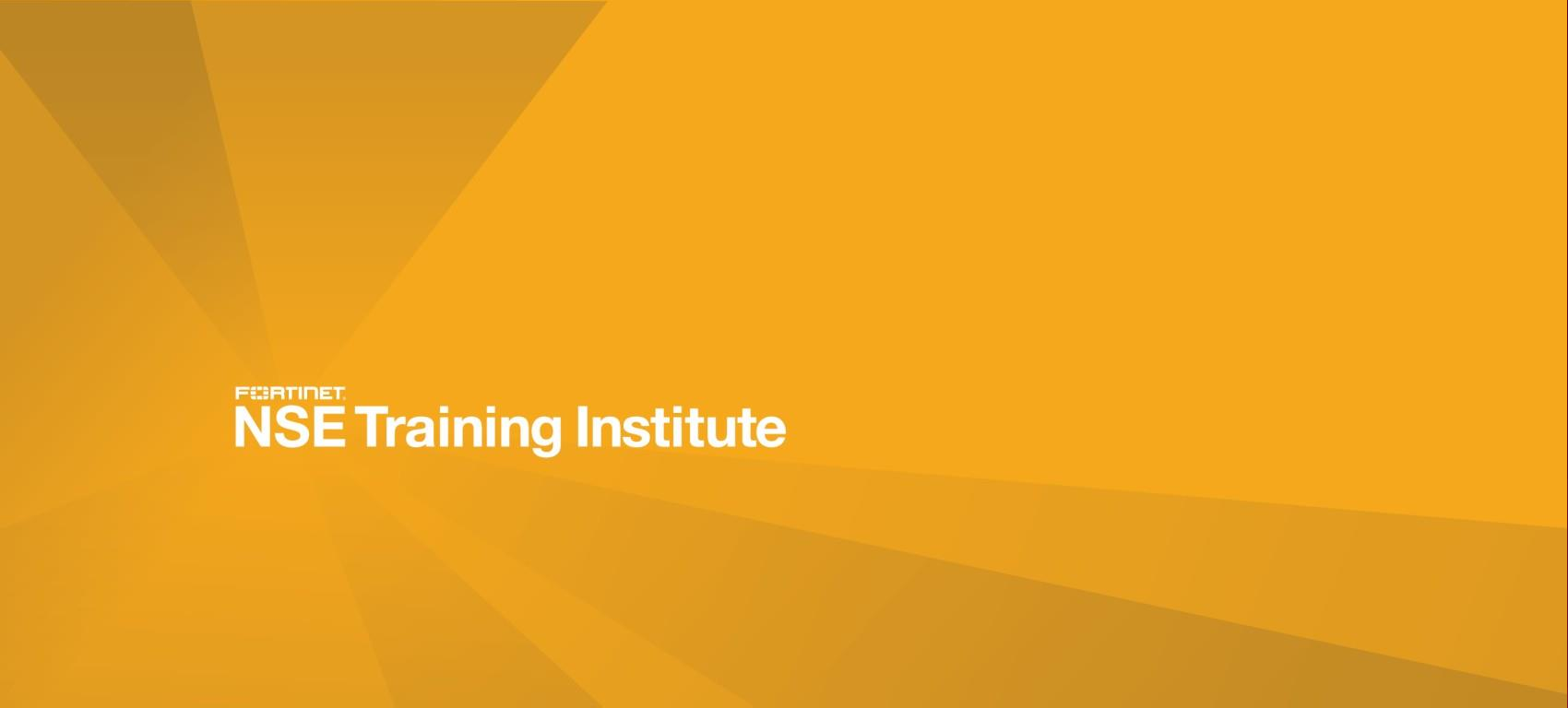 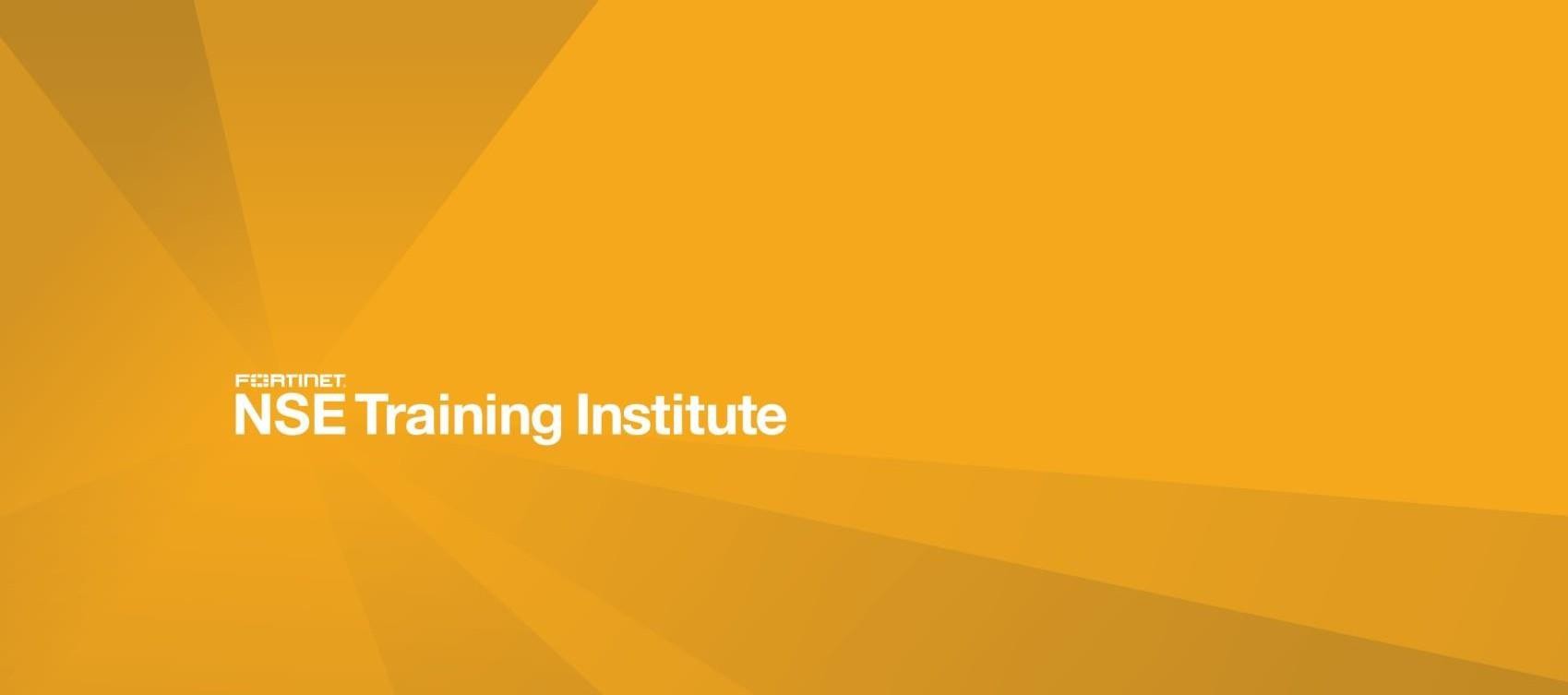 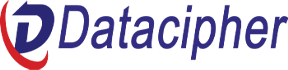 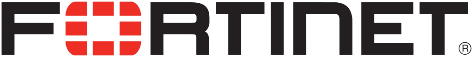 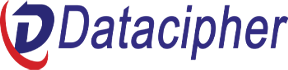 In interactive labs, you will explore deployment strategies, which include single or multiple ADOMs, device registration, policy packages, shared objects, installing configuration changes, provisioning FortiManager as a local FortiGuard distribution server, and troubleshooting the features that are critical to day-to-day use after you deploy FortiManager.Product VersionFortiManager 6.2FormatsInstructor-ledInstructor-led onlineSelf-paced onlineAgendaIntroduction and Initial ConfigurationAdministration and ManagementDevice RegistrationDevice-Level Configuration and InstallationPolicy and ObjectsSD-WAN and Security FabricDiagnostics and TroubleshootingAdditional ConfigurationObjectivesAfter completing this course, you will be able to:Describe the key features and capabilities of FortiManagerDeploy administrative domains (ADOMs) to support multiple customers on a single FortiManagerRestrict concurrent ADOM access by using workspaces and workflow modeUse provisioning templates for device-level changes across many devicesIdentify the synchronization states and manage the revision history of managed devicesManage firewall policies across multiple FortiGate devices using policy packages with shared and dynamic objectsDeploy policies and objects from the global ADOM to multiple ADOMsUnderstand Security Fabric integration with FortiManagerDeploy SD-WAN using central managementDescribe high-availability (HA), backup, and recovery options for FortiManager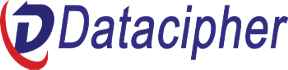 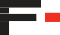 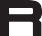 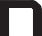 Manage the firmware of supported devices centrallyOffer a local FortiGuard distribution server to your Fortinet devicesDiagnose and troubleshoot import and installation issuesWho Should AttendAnyone who is responsible for the day-to-day management of FortiGate security policies using the FortiManager platform.PrerequisitesKnowledge of firewall concepts in an IPv4 networkFamiliarity with all topics in FortiGate Security andFortiGate InfrastructureBasic understanding of network management systemsSystem RequirementsIf you take an online format of this class, you must have a computer that has the following:A high-speed Internet connectionAn up-to-date web browserA PDF viewerSpeakers / headphonesOne of the following:HTML5 supportAn up-to-date Java Runtime Environment (JRE) with Java plugin enabled in your web browserYou should use a wired Ethernet connection, not a WiFi connection. Firewalls, including Windows Firewall or FortiClient, must allow connections to the online labs.CertificationThis course is part of the preparation for the NSE 5 certification exam.Website: https://datacipher.com.au/	Email : training@datacipher.com.au https://datacipher.com/		training@datacipher.net